Bomere and the XI Towns Federation‘With God all things are possible’Matthew 19:26Our school nurtures all pupils and those in our school community to flourish as individuals; educationally, spiritually and morally, promoting Christian values through the experience we offer to all. Our core Christian values are Hope, Love and Respect.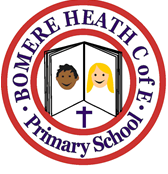 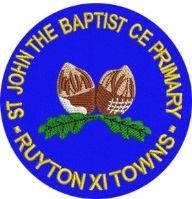 A STATEMENT OF POLICYCharging and RemissionsThe following policy follows discussion with governors and should be read in conjunction with other relevant policies and the school prospectusDate; November 2020To be reviewed November 2022Updated by S. HenneyCharging and Remissions PolicyContents:Statement of intent
Legal framework Charging for education
	Optional extrasExamination feesExamination re-sitsVoluntary contributionsMusic tuitionTransportResidential visitsEducation partly during school hoursDamaged or lost itemsRemissionsSchool trip refundsMonitoring and review Statement of intent:The Governing Body of St John the Baptist CE Primary School  & Bomere Heath CE Primary School, recognises the valuable contribution that the wide range of educational activities, including trips and clubs can make towards a pupil’s education.The governing body aims to promote and provide activities both as part of a broad and balanced curriculum for the pupils of the school and as additional optional activities.The schools are committed  to ensuring equal opportunities for all pupils, regardless of financial circumstances, and has established the following policy and procedures to ensure that no child is discriminated against by our offering of school trips, activities and educational extras.In addition, we are committed to adhering to legal requirements regarding charging for school activities, and meeting all statutory guidance provided by the Department for Education (DfE). We promise:Not to charge for education provided during school hours.To inform parents on low incomes and in receipt of relevant benefits of the support available to them when asking for contributions. Nothing in this policy statement precludes the Governing Body inviting parents to make Voluntary Contribution towards the cost of additional activities which take place in school time.  Parents may be advised that the continuance of an activity may depend upon voluntary contributions, but once it has been decided to run an activity no qualifying child will be excluded on grounds of voluntary contributions.Legal framework:This policy will have consideration for, and be in compliance with, the following legislation and statutory guidance:Education Act 1996The Charges for Music Tuition (England) Regulations 2007The Education (Prescribed Public Examinations) (England) Regulations 2010DfE (2018) ‘Charging for School Activities’DfE (2019) ‘Governors’ HandbookCharging for education:We will not charge parents for:Admission applications.Education provided during school hours.Education provided outside school hours if it is part of the national curriculum, or part of religious education.Instrumental or vocal tuition, unless provided at the request of the pupil’s parents. We may charge parents for the following:Materials, books, instruments or equipment, where they desire their child to own themMusic and vocational tuition (in certain circumstances)Use of community facilitiesOptional extrasOptional extras:We may charge parents for the following optional extras:Education provided outside of school time that is not:Part of the national curriculum.Part of a syllabus for a prescribed public examination that the pupil is being prepared for at the school.Religious education.Examination entry fees where the pupil has not been prepared for the examinations at the school.Transport, other than that arranged by the Local Authority (LA) for the pupil to be provided with education.Board and lodging for a pupil on a residential visit.Extended day services offered to pupils.When calculating the cost of optional extras, the schools will only take into account the following:Materials, books, instruments or equipment provided in relation to the optional extra.The cost of buildings and accommodation.The employment of non-teaching staff.The cost of teaching staff (including teaching assistants) under contracts for services purely to provide an optional extra.The cost, or an appropriate proportion of the costs, for teaching staff employed to provide vocal tuition or tuition in playing a musical instrument.The schools will not charge in excess of the actual cost of providing the optional extra divided by the number of participating pupils.  We will not charge a subsidy for any pupils wishing to participate but whose parents are unwilling or unable to pay the full charge.  If a proportion of the activity takes place during school hours, we will not charge for the cost of alternative provision for those not participating.Participation in any optional activity will be on the basis of parental choice and a willingness to meet the charges.  Therefore, parental agreement is a pre-requisite for the provision of an optional extra. Examination fees:We may charge for examination fees if:The examination is on the prescribed list (which includes SATS), but the pupil was not prepared for it at the school.The examination is not on the prescribed list, but the school arranged for the pupil to take it.A pupil fails, without good reason, to complete the requirements of any public examination where the Governing Body or LA originally paid or agreed to pay the fee. Examinations: If a pupil or their parents consider it to be in the best interests of the pupil to request that an examination is re-marked, any fees involved must be covered by the pupil or their parents.  If the awarding body changes the overall grade of the result, the school will not be charged by the awarding body and the parent/pupil will have their fees refunded. Voluntary contributions:We may, from time-to-time, ask for voluntary contributions towards the benefit of the school or school activities.  If an activity cannot be funded without voluntary contributions, we will make this clear to parents at the outset.  We will also make it clear that there is no obligation for parents to make a contribution, and notify parents whether assistance is available.  No child will be excluded from an activity simply because their parents are unwilling or unable to pay.  If a parent is unwilling or unable to pay, their child will still be given an equal opportunity to take part in the activity.  If insufficient voluntary contributions are raised to fund an activity, and the school cannot fund it via another source, the activity will be cancelled. We will strive to ensure that parents do not feel pressurised into making voluntary contributions.Music tuition:Music tuition is the only exception to the rule that all education provided during school hours must be free. The Charges for Music Tuition (England) Regulations 2007 allow for charges to be made for vocal or instrumental tuition provided to either individually or to groups of any size – provided that the tuition is at the request of the pupil’s parents.The charges will not exceed the cost of the provision, including the cost of the staff providing the tuition. Transport:We will not charge for:Transporting registered pupils to or from the school premises, where the LA has a statutory obligation to provide the transport. Transporting registered pupils to other premises where the Governing Body or LA has arranged for pupils to be educated.Transporting pupils to meet an examination requirement when they have been prepared for the examination at the school.Transport provided for an educational visit. Residential visits:We will not charge for:Education provided on any visit that takes place during school hours.Education provided on any visit that takes place outside school hours if it is part of the national curriculum, part of a syllabus for a prescribed public examination that the pupil is being prepared for at the school, or part of religious education.Supply teachers to cover for teachers accompanying pupils on visits. We may charge for board and lodging but the charge will not exceed the actual cost. Parents will be exempt from board and lodging costs if they can prove that they are in receipt of one or more of the following benefits:Income Support Income-based Jobseeker’s Allowance Income-related Employment and Support AllowanceSupport under part VI of the Immigration and Asylum Act 1999The guaranteed element of State Pension CreditChild Tax Credit, provided that they are not also entitled to Working Tax Credit and have an annual gross income of no more than £16,190Working Tax Credit run-on – paid for four weeks after they stop qualifying for Working Tax CreditUniversal Credit – if they apply on or after 1 April 2018, their household income must be less than £7,400 a year (after tax and not including any benefits they receive)Education partly during school hours:If 50 percent or more of the time spent on an activity occurs during school hours (including time spent travelling if the travel occurs during school hours), it is deemed to take place during school hours and no charge will be made.If less than 50 percent of the time spent on an activity occurs during school hours, it is deemed to have taken place outside school hours and we may charge for the activity; however, we will not charge if the activity is part of the national curriculum, part of a syllabus for a prescribed public examination that the pupil is being prepared for at the school, or part of religious education.Residential visits: If the number of school sessions covered by the visit is equal to or greater than 50 percent of the number of half days (any period of 12 hours ending with noon or midnight on any day) spent on the visit, we will not charge for the activity. The remission of charges for board and lodging payments is the responsibility of the school.  These costs will be borne by our contingency funds.Damaged or lost items:The schools may charge parents for the cost of replacing items broken, damaged or lost due to their child’s behaviour.  Parents will not be taken to court for failure to pay such costs. Remissions: We have set aside a small fund to enable families in financial difficulty to send their children on visits/activities.  The funding is limited and there is no guarantee that all requests can be met.  Assistance will be allocated on a needs basis, and if the full cost of the trip/activity cannot be met through assistance funding and voluntary contributions, the trip/activity will be cancelled.Parents in receipt of any of the following benefits may request assistance with the costs of activities:Income SupportIncome-based Jobseeker’s AllowanceIncome-related Employment and Support AllowanceSupport under part VI of the Immigration and Asylum Act 1999The guaranteed element of State Pension CreditChild Tax Credit, provided that they are not also entitled to Working Tax Credit and they have an annual gross income of no more than £16,190Working Tax Credit run on – paid for four weeks after they stop qualifying for Working Tax Credit.Universal Credit – if they apply on or after 1 April 2018, their household incomemust be less than £7,400 a year (after tax and not including any benefits theyreceive)To request assistance, parents should contact the Headteacher. School trip refunds All initial deposits for school trips will be non-refundable. Parents will be informed of this when they are provided with initial information about the trip. In the event that the school has to cancel a trip due to foreseen circumstances, parental contributions will be refunded. In the event that a school trip is cancelled due to unforeseen circumstances, it is at the headteacher’s discretion as to whether a refund is given to parents. The headteacher will consult the governing board on the matter, taking into account the cost to the school, including alternative provision cost. In the event that a school trip is postponed due to unforeseen circumstances, it is at the headteacher’s discretion as to what happens with the parental contributions for the trip. The headteacher will discuss options with the governing board, which could include carrying forward the money until the trip takes place, transferring the money to another trip, or refunding parents. In the event that a pupil or their parents cancel their place on a trip, it is at the headteacher’s discretion as to whether a refund is given to parents. The headteacher will consult the governing board on the matter, taking into account the reason for cancellation, whether the school will be reimbursed for the pupil’s place on the trip, and whether the place on the trip can be offered to another pupil. Where a pupil or their parents have previously cancelled a place on a trip and received a full refund, the school has the right to refuse to allow the pupil to attend future trips and visits. In the event that a pupil cannot attend a trip at the last minute (e.g. due to illness), it is at the headteacher’s discretion as to whether a refund is given to parents. The headteacher will consult the governing board on the matter, taking into account whether the school will be reimbursed for the pupil’s place on the trip and whether the place on the trip can be offered to another pupil. Once trip arrangements have been booked and confirmed, if contributions exceed the total cost of the trip, a refund will be given where the excess if greater than £1 per pupil. If the excess is less than £1 per pupil, this will be paid into the school’s account. Excess expenditure will be subsidised by the school fund.  The school will deal with cancellations and refunds on a case-by-case basis, ensuring that all pupils and their families are treated equally. If a parent wishes to make a complaint about refunds, they can do so via the Complaints Procedures Policy. Monitoring and reviewThis policy will be reviewed annually by S. Henney, The next scheduled review date for this policy is November 2022. 